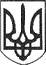 РЕШЕТИЛІВСЬКА МІСЬКА РАДАПОЛТАВСЬКОЇ ОБЛАСТІРОЗПОРЯДЖЕННЯ30  жовтня  2019 року   			                                                                № 341Керуючись пп.1 п. „а” ст. 32 Закону України „Про місцеве самоврядування в Україні”, листом Педагогічної кооперації Goethe-Institut в Україні від 29.10.2019  „Офіційне запрошеня”, беручи до уваги наказ директора Опорного закладу „Решетилівський ліцей імені І.Л. Олійника Решетилівської міської ради” від 30.10.2019 № 24 „Про  відрядження Платко І.В.”ЗОБОВ’ЯЗУЮ: 1. Відділу бухгалтерського обліку, звітності та адміністративно-господарського забезпечення виконавчого комітету Решетилівської міської ради забезпечити оплату витрат на відрядження Платко Ірини Володимирівни, учителя німецької мови Потічанської філії І-ІІ ступенів з дошкільним підрозділом Опорного закладу „Решетилівський ліцей імені І.Л. Олійника Решетилівської міської ради”, яка відряджається до  м. Київ на 2 календарних дні, з 30 по 31 жовтня  2019  року,  для участі у третьому семінарі з підвищенням кваліфікації вчителів німецької мови, після повернення та оформлення авансового звіту, у порядку та строки передбачені законодавством України.	2. Контроль за виконанням розпорядження залишаю за собою.Секретар міської ради				                                   О.А. ДядюноваПро відшкодування витратна відрядження